ВОЛОГОДСКАЯ ОБЛАСТЬ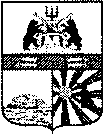 ГОРОД ЧЕРЕПОВЕЦМЭРИЯФИНАНСОВОЕ УПРАВЛЕНИЕРАСПОРЯЖЕНИЕ27.11.2018 № 61О внесении изменения в распоряжениефинансового управления мэрииот 24.10.2017 № 24В соответствии с решением Череповецкой городской Думы от 27.11.2018       № 196 «О внесении изменений в решение Череповецкой городской Думы от 07.12.2017 № 221 «О городской бюджете на 2018 год и плановый период 2019 и 2020 годов»:внести в приложение к распоряжению финансового управления мэрии от 24.10.2017 № 24 «Об утверждении Перечня и кодов целевых статей расходов городского бюджета на 2018 год и плановый период 2019 и 2020 годов» следующее изменение:строку:заменить строкой следующего содержания:Заместитель мэра города,начальник финансового управления мэрии                                                А.В. Гуркина«03 0 02 00000Организация и обеспечение подготовки спортивного резерва, в том числе: обеспечение участия спортивных сборных команд в спортивных соревнованиях, спортивная подготовка по олимпийским видам спорта (пулевая стрельба)»«03 0 02 00000Спортивная подготовка по олимпийским и неолимпийским видам спорта».